14.06.2017											          № 702						г. СевероуральскОб утверждении порядка учета муниципальных жилых помещений в реестре муниципальной собственности Североуральского городского округа В соответствии с частью 5 статьи 51 Федерального закона от 06 октября 2003 года № 131-ФЗ «Об общих принципах организации местного самоуправления в Российской Федерации», приказом Министерства экономического развития Российской Федерации от 30.08.2011 № 424 «Об утверждении Порядка ведения органами местного самоуправления реестров муниципального имущества», Уставом Североуральского городского округа, положением об отделе по управлению муниципальным имуществом Администрации Североуральского городского округа, утвержденным распоряжением Администрации Североуральского городского округа от 12.04.2017 № 40, в целях достоверного и полного учета муниципальных жилых помещений в реестре муниципальной собственности Североуральского городского округа, Администрация Североуральского городского округа ПОСТАНОВЛЯЕТ:1. Утвердить Порядок учета муниципальных жилых помещений в реестре муниципальной собственности Североуральского городского округа (прилагается).2. Опубликовать настоящее Постановление в газете «Наше слово» и разместить на официальном сайте Администрации Североуральского городского округа.3. Контроль за исполнением настоящего Постановления оставляю за собой. И. о. Главы АдминистрацииСевероуральского городского округа					  И.И. ДостоваловаУтвержденпостановлением АдминистрацииСевероуральского городского округа от 14.06.2017 № 702«Об утверждении порядка учета муниципальных жилых помещений в реестре муниципальной собственности Североуральского городского округа» Порядокучета муниципальных жилых помещений в реестремуниципальной собственности Североуральского городского округа1. Общие положения1.1. Настоящий Порядок учета муниципальных жилых помещений в реестре муниципальной собственности Североуральского городского округа (далее - Порядок) разработан в соответствии с приказом Министерства экономического развития Российской Федерации от 30.08.2011 № 424 «Об утверждении Порядка ведения органами местного самоуправления реестров муниципального имущества» и устанавливает процедуру учета муниципального имущества при ведении реестра муниципальной собственности Североуральского городского округа.1.2. Ведение реестра муниципальной собственности Североуральского городского округа (далее - реестр муниципальной собственности) отнесено к компетенции отдела по управлению муниципальным имуществом Администрации Североуральского городского округа.1.3. Функции наймодателя муниципальных жилых помещений на территории Североуральского городского округа осуществляются Муниципальным казенным учреждением «Служба заказчика».1.4. Учет муниципальных жилых помещений осуществляется отделом по управлению муниципальным имуществом Администрации Североуральского городского округа в реестре муниципального имущества путем внесения в него сведений о жилых помещениях (адрес, балансовая стоимость, площадь (при наличии данных), внесения изменений в сведения и исключения сведений о муниципальных жилых помещениях из реестра муниципальной собственности.2. Основания для принятия к учету муниципальных жилых помещений, внесения изменений в сведения и исключения сведений о муниципальных жилых помещениях2.1. Основаниями для принятия к учету муниципальных жилых помещений, внесения изменений в сведения и исключения сведений о муниципальных жилых помещениях являются:1) законы и иные правовые акты государственных органов и органов местного самоуправления Североуральского городского округа;2) вступившие в законную силу судебные акты (решения, определения и др.);3) договоры купли-продажи, мены, дарения и иные предусмотренные действующим законодательством Российской Федерации гражданско-правовые сделки;4) сведения о зарегистрированных правах, полученные из Единого государственного реестра недвижимости или от органа технической инвентаризации, осуществлявшего регистрацию сделок с недвижимостью до 2000 года;5) акты инвентаризации муниципального жилого фонда;6) документы об изменении технических характеристик муниципальных жилых помещений;7) акты приема-передачи, акты списания муниципальных жилых помещений;8) иные основания, предусмотренные действующим законодательством Российской Федерации.3. Порядок принятия к учету муниципальных жилых помещений, внесения изменений в сведения и исключения сведений о муниципальных жилых помещениях3.1. Принятие к учету муниципальных жилых помещений, внесение изменений в сведения о муниципальных жилых помещениях, содержащихся в реестре муниципальной собственности, исключение сведений о муниципальных жилых помещениях из реестра муниципальной собственности осуществляется отделом по управлению муниципальным имуществом Администрации Североуральского городского округа на основании документов, указанных в разделе 2 настоящего Порядка, а также письменного заявления Муниципального казенного учреждения «Служба заказчика» с приложением подтверждающих документов.3.2. Включение жилого помещения как объекта учета в реестр муниципальной собственности означает внесение в соответствующий раздел базы данных реестра сведений, позволяющих идентифицировать указанный объект учета. Внесение сведений осуществляется на основании постановления Администрации Североуральского городского округа, подготовку проекта которого осуществляет отдел по управлению муниципальным имуществом Администрации Североуральского городского округа.3.3. Внесение изменений в сведения о муниципальных жилых помещениях, содержащихся в реестре муниципальной собственности, подразумевает изменение адресной части, площади или балансовой стоимости жилого помещения на основании подтверждающих документов. Внесение изменений в сведения осуществляется на основании постановления Администрации Североуральского городского округа, подготовку проекта которого осуществляет отдел по управлению муниципальным имуществом Администрации Североуральского городского округа.3.4. Исключение сведений о муниципальных жилых помещениях из реестра муниципальной собственности означает аннулирование сведений об объекте учета и формирование архивной записи о данном объекте с указанием причин исключения. Исключение сведений о муниципальных жилых помещениях осуществляется на основании постановления Администрации Североуральского городского округа, подготовку проекта которого осуществляет отдел по управлению муниципальным имуществом Администрации Североуральского городского округа.3.5. В целях своевременного исключения сведений о жилых помещениях, переданных в собственность граждан в соответствии с Законом Российской Федерации от 04 июля 1991 года № 1541-1 «О приватизации жилищного фонда в Российской Федерации» Муниципальное казенное учреждение «Служба заказчика» не позднее 10-го числа месяца, следующего за отчетным, направляет в отдел по управлению муниципальным имуществом Администрации Североуральского городского округа информацию о заключенных в отчетном периоде договорах  передачи жилых помещений в собственность граждан; отдел по управлению муниципальным имуществом Администрации Североуральского городского не реже 1 раза в квартал запрашивает сведения из Единого государственного реестра недвижимости в отношении жилых помещений, по которым в предшествующем периоде были заключены договоры  передачи жилых помещений в собственность граждан.В случае получения сведений, подтверждающих государственную регистрацию перехода права собственности на жилое помещение, отдел по управлению муниципальным имуществом Администрации Североуральского городского готовит проект постановления Администрации Североуральского городского округа об исключении из реестра муниципальной собственности Североуральского городского округа жилых помещений, переданных в собственность граждан, с приложением сведений из Единого государственного реестра недвижимости.Муниципальное казенное учреждение «Центр муниципальных расчетов» на основании постановления Администрации Североуральского городского округа об исключении из реестра муниципальной собственности Североуральского городского округа жилых помещений, переданных в собственность граждан, готовит акты о списании (ликвидации) основных средств.3.6. Муниципальное казенное учреждение «Центр муниципальных расчетов» обязано своевременно отражать в бухгалтерском учете внесение сведений о муниципальных жилых помещениях, их изменении и исключении.4. Сверка сведений о муниципальных жилых помещениях4.1. В целях полного и достоверного учета муниципальных жилых помещений в последний месяц квартала отдел по управлению муниципальным имуществом Администрации Североуральского городского округа производит сверку сведений о муниципальных жилых помещениях, содержащихся в реестре муниципальной собственности, с данными бухгалтерского учета Муниципального казенного учреждения «Центр муниципальных расчетов», со сведениями Муниципального казенного учреждения «Служба заказчика» о муниципальных жилых помещениях, а также сведениями отдела по городскому и жилищно-коммунальному хозяйству Администрации Североуральского городского округа о муниципальных жилых помещениях.4.2. По результатам сверки составляется акт, который подписывается руководителями Муниципального казенного учреждения «Центр муниципальных расчетов», Муниципального казенного учреждения «Служба заказчика», отдела по городскому и жилищно-коммунальному хозяйству Администрации Североуральского городского округа и отдела по управлению муниципальным имуществом Администрации Североуральского городского округа, а также специалистом отдела по управлению муниципальным имуществом Администрации Североуральского городского округа, ответственным за ведение реестра муниципальной собственности и специалистами Муниципального казенного учреждения «Центр муниципальных расчетов», Муниципального казенного учреждения «Служба заказчика», отдела по городскому и жилищно-коммунальному хозяйству Администрации Североуральского городского округа, ответственными за обработку информации  о муниципальном жилом фонде. В акте указываются выявленные расхождения между сведениями о муниципальных жилых помещениях или отсутствие таковых.4.3. В случае выявления расхождений между сведениями о муниципальных жилых помещениях, содержащихся в реестре муниципальной собственности, с данными бухгалтерского учета Муниципального казенного учреждения «Центр муниципальных расчетов», сведениями Муниципального казенного учреждения «Служба заказчика» о муниципальных жилых помещениях, или  сведениями отдела по городскому и жилищно-коммунальному хозяйства Администрации Североуральского городского округа о муниципальных жилых помещениях отдел по управлению муниципальным имуществом Администрации Североуральского городского округа совместно с Муниципальным казенным учреждением «Центр муниципальных расчетов», Муниципальным казенным учреждением «Служба заказчика» или отделом по городскому и жилищно-коммунальному хозяйству Администрации Североуральского городского округа принимают исчерпывающие меры по устранению несоответствий и осуществляют корректировку данных реестра муниципальной собственности, данных бухгалтерского учета или сведений о муниципальных жилых помещениях, имеющихся у Муниципального казенного учреждения «Служба заказчика».5. Заключительные положения5.1. Настоящий Порядок вступает в силу со дня его утверждения постановлением Администрации Североуральского городского округа и действует до принятия нового Порядка.5.2. Все изменения и дополнения к настоящему Порядку вносятся постановлением Администрации Североуральского городского округа.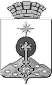 АДМИНИСТРАЦИЯ СЕВЕРОУРАЛЬСКОГО ГОРОДСКОГО ОКРУГАПОСТАНОВЛЕНИЕ